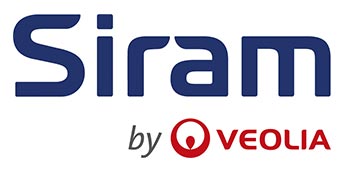 Siram, azienda leader nella gestione integrata dell’energia e dei servizi multitecnologici, ricerca per società del Gruppo un INGEGNERE DI MANUTENZIONE JUNIOR.ATTIVITÀLa risorsa inserita all’interno dell’Area Operativa si occuperà della gestione della pianificazione delle attività di manutenzione (sia su impianti/macchine di produzione che su immobili) e del monitoraggio e consuntivazione degli interventi.La risorsa sarà impegnata nelle seguenti attività:Redazione dei piani di manutenzione sulla base dell’analisi dei manuali di uso e manutenzione, della storicità degli interventi e del backgroud aziendale.Aggiornamento dei piani di manutenzione esistenti a partire dall’analisi dei report manutentivi.Rendicontazione degli interventi manutentivi con presentazione di reportistica adeguata. Registrazione dei guasti e dei fermi macchina e redazione di KPI’s.Individuazione pezzi di ricambio “critici”. Analisi e redazione delle offerte tecniche per le gare d’appalto. Le attività saranno svolte sia in ufficio che sul campo presso i vari reparti di produzione, interfacciandosi con personale interno ed esterno alla struttura.REQUISITIStudi:Laurea Magistrale in Ingegneria Meccanica, Elettrica, Elettronica o Gestionale.Competenze tecniche e di base:Conoscenza della lingua Inglese (Livello Intermedio)Pacchetto Office (Livello Ottimo)Lettura schemi elettrici, pneumatici, oleodinamiciPrincipi di manutenzione predittivaProject / Diagramma di GanttSoft Skills:Propensione al Teamwork Capacità di ascolto e di sintesiPragmatismoEsperienze:Richiesta breve esperienza nel ruolo (6/12 mesi) e/o in realtà operanti nel settore energetico.CARATTERISTICHE DELL’OFFERTATipologia contratto e retribuzione commisurati all’esperienza maturata.Sede di lavoro: Brindisi (BR).PER CANDIDARSI:Inviare il proprio cv aggiornato a: selezione@siram.it entro il 15/10/2016 inserendo in oggetto “Rif. Contatto Ufficio Placement Politecnico di Bari”.DESCRIZIONE AZIENDASiram, Gruppo italiano con cento anni di storia, è leader nella gestione integrata dell’energia di edifici complessi per il mercato Pubblico (sanità, pubblica amministrazione centrale e locale, istituti d’istruzione), Privato (residenziale, terziario, industria) e nei servizi multitecnologici. Grazie alle competenze maturate collaborando con migliaia di clienti, Siram è in grado di assicurare la migliore razionalizzazione delle risorse dal punto di vista energetico, economico, sociale ed ambientale, operando sia nella riqualificazione di strutture esistenti, sia su grandi progetti ex-novo. Siram fa parte del Gruppo Veolia, leader mondiale dei servizi ambientali nei settori energia, acqua e rifiuti.Il presente annuncio è rivolto ad entrambi i sessi, ai sensi delle leggi 903/77 e 125/91, e a persone di tutte le età e tutte le nazionalità, ai sensi dei decreti legislativi 215/03 e 216/03.